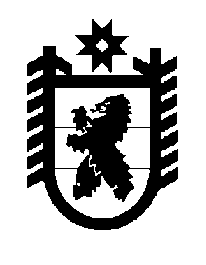 Российская Федерация Республика Карелия    ПРАВИТЕЛЬСТВО РЕСПУБЛИКИ КАРЕЛИЯРАСПОРЯЖЕНИЕот  6 августа 2015 года № 494р-Пг. Петрозаводск 1. Одобрить Соглашение между Министерством культуры Российской Федерации и Правительством Республики Карелия о предоставлении в 2015 году субсидии из федерального бюджета бюджету Республики Карелия на софинансирование расходных обязательств по развитию учреждений культуры, за исключением субсидии на софинансирование объектов капитального строительства, по направлению укрепление материально-технической базы и оснащение оборудованием детских школ искусств (далее – Соглашение) и поручить подписать его заместителю Главы Республики Карелия по социальным вопросам Улич Валентине Васильевне.2. Определить Министерство культуры Республики Карелия органом, уполномоченным на выполнение условий Соглашения.           ГлаваРеспублики  Карелия                                                             А.П. Худилайнен